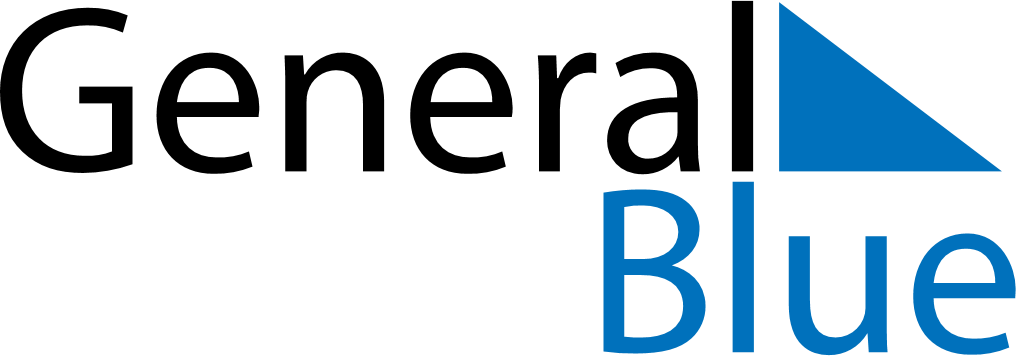 August 2020August 2020August 2020JapanJapanMONTUEWEDTHUFRISATSUN12345678910111213141516Mountain Day171819202122232425262728293031